Liceo Elvira Sánchez de Garcés                                                           Unidad 1: Números Enteros      Matemática  8º A                                                                              Prof.  Mario  L.  Cisterna  B.WhatsApp:+56982681543            Correo Electrónico: mcisternabahamonde@gmail.com  GUIA N°5  EVALUACION SUMATIVA  MULTIPLICACION DE NUMEROS  ENTEROSITEM  I:  EJERCICIOS DE COMPLETACION. ( 1  PUNTO C/U. DE 18 PUNTOS )A) Calcula  el producto de cada multiplicación  utilizando la regla de los signos. B) Interpreta la siguiente información. Luego, completa la tabla.	Se han ordenado distintos números en dos filas, A y B. La característica es que los números de la fila A se multiplicaron por diferentes números (C) para obtener los de la fila B. Completa la tabla con los números que faltan.C) Analiza   la pirámide. Luego complétala sabiendo que el número del escalón superior se obtiene multiplicando entre los dos números de las dos casillas inferiores.ITEM  II:  EJERCICIOS DE DESARROLLO.   ( 2  PUNTOS C/U.  )Resuelve las siguientes expresiones de multiplicaciones  con paréntesis respetando la prioridad en las operaciones de la regla algorítmica del PAPOMUDAS. ITEM  III:  RESOLUCIÒN  DE PROBLEMAS.                     ( 3  PUNTOS  C/U.  )Resuelve los siguientes problemas. Indicación: Haz un diagrama o bosquejo para organizar la información. Una cámara de frío se encuentra a Si cada   desciende ¿ qué temperatura tendrá al cabo de ?b. Genoveva  vende globos y le quedan ocho. Si el precio de  cada uno es  ¿cuánto dinero recibirá si los vende  todos?c. Hermes inventó un juego, el cual consiste en  que cada    que avanza al ir del parque a su casa, debe retroceder A este proceso lo llamó “jugada”. Si cada paso de Hermes mide, aproximadamente, ¿Cuánto avanza en 4 jugadas ?d.  En un depósito hay  Por la parte superior se vierten, a través de un tubo,  y por la parte  inferior se extraen  mediante otro tubo.  ¿Cuántos litros de agua habrá en el depósito después de    de funcionamiento?TABLA  DE  ESPECIFICACIÓN ESCALA  DE  CALIFICACION( Escala  al  60%  de  Exigencia )ESCALA   DE   CONVERSION  DE  PUNTAJE  A  NOTANombre:                                                                                                      Curso:             Fecha: 08/06/2021              Objetivo De Aprendizaje: Comprender y aplicar la multiplicación de  números enteros mediante el uso de procedimientos algorítmicos rutinarios y no rutinarios de resolución en diversos contextos.Nivel de Exigencia: PJE.  TOTAL  GUIA:  61 Puntos      PJE.  OBT.  ESTUDIANTE:                           NOTA:    Fecha de entrega: 29 de Junio del 2021.a) d) b) e) c) f) ABCaba●ba) d) b) e) c) f)                HABILIDADESINDICADORES  DE  EVALUACION APLICARMODELARN°  DE EJERCICIOSPUNTAJETOTALAplicar la regla de los signos de las multiplicaciones de números enteros positivos y negativos en ejercicios rutinarios.ITEM I18 EJERCICIOS ( 1 Punto c/u.)1818Resolver ejercicios combinados con paréntesis que impliquen el uso de la regla algorítmica del PAPAMUDAS. ITEM II6  EJERCICIOS ( 2 Puntos c/u.)612Resolver problemas cotidianos que requieren la multiplicación de números enteros.ITEM III4 EJERCICIOS ( 3 Puntos c/u.)412N°  DE  EJERCICIOS 24428PUNTAJE  TOTAL301242PUNTAJENOTAL:  Logrado                              MB:  Muy Bueno        ML:  Medianamente Logrado  B:  Bueno                 PL: Por Lograr                          S: Suficiente              NL:  No Logrado                     I: Insuficiente              PUNTAJENOTA02,012,122,232,242,352,462,572,682,692,7102,8112,9123,0133,0143,1153,2163,3173,4183,4193,5203,6213,7223,7233,8243,9254,0264,1274,3284,5294,7304,9315,0325,2335,4345,6355,9366,0376,1386,3396,5406,6416,8427,0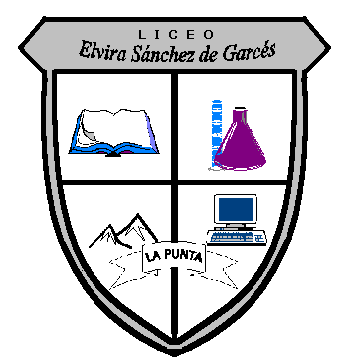 